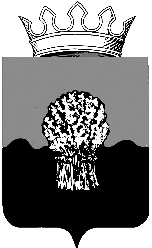 СОБРАНИЕ представителей Сызранского района Самарской областичетвертого созываРешение28 мая 2015 г.	                                                                                   № 27Об утверждении положения о контрольно-счетной палатеСызранского районаРуководствуясь частью 6 статьи 3 Федерального закона от 07.02.2011 г. № 6-ФЗ «Об общих принципах организации и деятельности контрольно-счетных органов субъектов Российской Федерации и муниципальных образований», статьями 46 и 47 Устава муниципального района Сызранский Самарской области, принятого решением Собрания представителей Сызранского района от 03.07.2014 г. № 28, Собрание представителей Сызранского районаРЕШИЛО:Утвердить прилагаемое к настоящему решению положение о контрольно-счетной палате Сызранского района.Официально опубликовать настоящее решение в газете «Красное Приволжье».Глава Сызранского района                                                     В.Н. ПодобулинУтвержденорешением Собрания представителей Сызранского районаот 28.05.2015 г. № 27Положение о контрольно-счетной палате Сызранского района Статья 1. Статус Контрольно-счетной палаты муниципального образования Контрольно - счетная палата Сызранского района (далее также - Контрольно-счетная палата) является постоянно действующим органом внешнего муниципального финансового контроля и образуется Собранием представителей Сызранского района.Контрольно-счетная палата подотчетна Собранию представителей Сызранского района.Контрольно-счетная палата обладает организационной и функциональной независимостью и осуществляют свою деятельность самостоятельно.Контрольно-счетная палата обладает правами юридического лица и действует на основании общих для организаций данного вида положений Федерального закона от 06.10.2003 г. № 131-ФЗ «Об общих принципах организации местного самоуправления в Российской Федерации» в соответствии с Гражданским кодексом Российской Федерации применительно к казенным учреждениям.Полное наименование юридического лица: Контрольно-счетная палата Сызранского района Самарской области.Сокращенное наименование юридического лица: Контрольно-счетная палата Сызранского района.Юридический адрес Контрольно-счетной палаты: 446073, Самарская область, Сызранский район, поселок Варламово, ул. Советская, д. 14.Адрес места нахождения Контрольно-счетной палаты: 446001, Самарская область, город Сызрань, ул. Советская, д. 41-а.Контрольно-счетная палата имеет гербовую печать и бланки со своим наименованием и с изображением герба Сызранского района.Деятельность Контрольно-счетной палаты не может быть приостановлена, в том числе в связи с досрочным прекращением полномочий Собрания представителей Сызранского района.Состав и структура Контрольно-счетной палаты утверждаются решением Собрания представителей Сызранского района.Контрольно-счетная палата обладает правом правотворческой инициативы по вопросам своей деятельности.Статья 2. Правовые основы деятельности Контрольно-счетной палатыПорядок организации и деятельности Контрольно-счетной палаты определяется Конституцией Российской Федерации, Бюджетным кодексом Российской Федерации,  Федеральным законом от 06.10.2003 г. № 131-ФЗ «Об общих принципах организации местного самоуправления в Российской Федерации», Федеральным законом от 07.02.2011 г. № 6-ФЗ «Об общих принципах организации и деятельности контрольно-счетных органов субъектов Российской Федерации и муниципальных образований»,  другими федеральными законами и иными нормативными правовыми актами Российской Федерации, нормативными правовыми актами муниципального района Сызранский. В случаях и порядке, установленных федеральными законами, правовое регулирование организации и деятельности Контрольно-счетной палаты осуществляется также законами Самарской области.Статья 3. Принципы деятельности Контрольно-счетной палатыДеятельность Контрольно-счетной палаты основывается на принципах законности, объективности, эффективности, независимости и гласности.Статья 4. Состав Контрольно-счетной палатыКонтрольно-счетная палата образуется в составе председателя и аппарата Контрольно-счетной палаты.  Председатель Контрольно-счетной палаты замещает должность муниципальной службы в соответствии с Законом Самарской области от 30.12.2005 г № 254-ГД «О Реестре должностей муниципальной службы в Самарской области».Срок полномочий председателя Контрольно-счетной палаты составляет пять лет.В состав аппарата Контрольно-счетной палаты входят инспекторы и иные штатные работники. На инспекторов Контрольно-счетной палаты возлагаются обязанности по организации и непосредственному проведению внешнего муниципального финансового контроля в пределах компетенции Контрольно-счетной палаты.Права, обязанности и ответственность работников Контрольно-счетной палаты определяются законодательством Российской Федерации и Самарской области, настоящим Положением.Штатная численность Контрольно-счетной палаты устанавливается Собранием представителей Сызранского района.Штатное расписание Контрольно-счетной палаты утверждается председателем Контрольно-счетной палаты исходя из возложенных на Контрольно-счетную палату полномочий.Статья 5. Порядок назначения на должность председателя Контрольно-счетной палатыПредседатель Контрольно-счетной палаты назначается на должность Собранием представителей Сызранского района.Предложения о кандидатурах на должность председателя Контрольно-счетной палаты вносятся в Собрание представителей Сызранского района:председателем Собрания представителей Сызранского района;депутатами Собрания представителей Сызранского района - не менее одной трети от установленного числа депутатов Собрания представителей Сызранского района;главой муниципального образования;Кандидатуры на должность председателя Контрольно-счетной палаты представляются в Собрание представителей Сызранского района лицами, перечисленными в части 2 настоящей статьи,:при первоначальном назначении на должность председателя  Контрольно-счетной палаты  - в течение четырнадцати дней со дня принятия Собранием представителей Сызранского района решения о создании  контрольно-счетного органа муниципального образования, при последующих назначениях на должность председателя Контрольно-счетной палаты - не позднее чем за два месяца до дня истечения полномочий действующего председателя Контрольно-счетной палаты.При рассмотрении кандидатур, представленных на должность председателя Контрольно-счетной палаты, Собрание представителей Сызранского района вправе запрашивать мнение председателя Счетной палаты Самарской области о соответствии представленных кандидатур квалификационным требованиям, установленным статьей 7 Федерального закона от 07.02.2011 г. № 6-ФЗ «Об общих принципах организации и деятельности контрольно-счетных органов субъектов Российской Федерации и муниципальных образований».Порядок рассмотрения кандидатур на должность председателя Контрольно-счетной палаты устанавливается решением Собрания представителей Сызранского района.Статья 6. Требования к кандидатурам на должность председателя Контрольно-счетной палатыНа должность председателя Контрольно-счетной палаты назначаются граждане Российской Федерации, имеющие высшее образование и опыт работы в области государственного, муниципального управления, государственного, муниципального контроля (аудита), экономики, финансов, юриспруденции не менее пяти лет.Гражданин Российской Федерации не может быть назначен на должность председателя Контрольно-счетной палаты в случае:наличия у него неснятой или непогашенной судимости;признания его недееспособным или ограниченно дееспособным решением суда, вступившим в законную силу;отказа от прохождения процедуры оформления допуска к сведениям, составляющим государственную и иную охраняемую федеральным законом тайну, если исполнение обязанностей по должности, на замещение которой претендует гражданин, связано с использованием таких сведений;выхода из гражданства Российской Федерации или приобретения гражданства иностранного государства либо получения вида на жительство или иного документа, подтверждающего право на постоянное проживание гражданина Российской Федерации на территории иностранного государства.Председатель Контрольно-счетной палаты не может заниматься другой оплачиваемой деятельностью, кроме преподавательской, научной и иной творческой деятельности. При этом преподавательская, научная и иная творческая деятельность не может финансироваться исключительно за счет средств иностранных государств, международных и иностранных организаций, иностранных граждан и лиц без гражданства, если иное не предусмотрено международным договором Российской Федерации или законодательством Российской Федерации. Председатель Контрольно-счетной палаты, а также лица, претендующие на замещение указанной должности, обязаны представлять сведения о своих доходах, об имуществе и обязательствах имущественного характера, а также о доходах, об имуществе и обязательствах имущественного характера своих супруги (супруга) и несовершеннолетних детей в порядке, установленном нормативными правовыми актами Российской Федерации, Самарской области, муниципальными нормативными правовыми актами.Статья 7. Гарантии статуса должностных лиц Контрольно - счетной палаты Председатель и инспекторы Контрольно-счетной палаты являются должностными лицами Контрольно - счетной палаты.Воздействие в какой-либо форме на должностных лиц Контрольно-счетной палаты в целях воспрепятствования осуществлению ими должностных полномочий или оказания влияния на принимаемые ими решения, а также насильственные действия, оскорбления, а равно клевета в отношении должностных лиц Контрольно-счетной палаты либо распространение заведомо ложной информации об их деятельности влекут за собой ответственность, установленную законодательством Российской Федерации и (или) законодательством Самарской области.Должностные лица Контрольно-счетной палаты подлежат государственной защите в соответствии с законодательством Российской Федерации о государственной защите судей, должностных лиц правоохранительных и контролирующих органов и иными нормативными правовыми актами Российской Федерации.Должностные лица Контрольно-счетной палаты обладают гарантиями профессиональной независимости.Статья 8. Полномочия Контрольно-счетной палаты1. К компетенции контрольно-счетной палаты относится:1) контроль за исполнением местного бюджета;2) экспертиза проектов местного бюджета;3) внешняя проверка годового отчета об исполнении местного бюджета;4) организация и осуществление контроля за законностью, результативностью (эффективностью и экономностью) использования средств местного бюджета, а также средств, получаемых местным бюджетом из иных источников, предусмотренных законодательством Российской Федерации;5) контроль за соблюдением установленного порядка управления и распоряжения имуществом, находящимся в муниципальной собственности, в том числе охраняемыми результатами интеллектуальной деятельности и средствами индивидуализации, принадлежащими муниципальному району Сызранский (далее также – муниципальному образованию);6) оценка эффективности предоставления налоговых и иных льгот и преимуществ, бюджетных кредитов за счет средств местного бюджета, а также оценка законности предоставления муниципальных гарантий и поручительств или обеспечения исполнения обязательств другими способами по сделкам, совершаемым юридическими лицами и индивидуальными предпринимателями за счет средств местного бюджета и имущества, находящегося в муниципальной собственности;7) финансово-экономическая экспертиза проектов муниципальных правовых актов (включая обоснованность финансово-экономических обоснований) в части, касающейся расходных обязательств муниципального района, а также муниципальных программ;8) анализ бюджетного процесса в муниципальном районе Сызранский и подготовка предложений, направленных на его совершенствование;9) подготовка информации о ходе исполнения местного бюджета, о результатах проведенных контрольных и экспертно-аналитических мероприятий и представление такой информации в Собрание представителей Сызранского района и председателю Собрания представителей Сызранского района;10) участие в пределах полномочий в мероприятиях, направленных на противодействие коррупции;11) содействие организации внутреннего финансового контроля в исполнительных органах муниципального образования;12) иные полномочия в сфере внешнего муниципального финансового контроля, установленные федеральными законами, законами Самарской области, Уставом муниципального района Сызранский Самарской области и решениями Собрания представителей Сызранского района.Внешний финансовый контроль осуществляется Контрольно- счетной палатой: в отношении органов местного самоуправления и муниципальных органов, муниципальных учреждений и муниципальных унитарных предприятий муниципального района Сызранский, а также иных организаций, если они используют имущество, находящееся в собственности муниципального района Сызранский;в отношении иных организаций путем осуществления проверки соблюдения условий получения ими субсидий, кредитов, гарантий за счет средств местного бюджета в порядке контроля за деятельностью главных распорядителей (распорядителей) и получателей средств местного бюджета, предоставивших указанные средства, в случаях, если возможность проверок указанных организаций установлена в договорах о предоставлении субсидий, кредитов, гарантий за счет средств местного бюджета.Статья 9. Формы осуществления Контрольно-счетной палатой внешнего муниципального финансового контроляВнешний муниципальный финансовый контроль осуществляется Контрольно-счетной палатой в форме контрольных или экспертно аналитических мероприятий.При проведении контрольного мероприятия Контрольно-счетная палата составляет соответствующий акт (акты), который доводится до сведения руководителей проверяемых органов и организаций. На основании акта (актов) Контрольно-счетной палатой составляется отчет.При проведении экспертно-аналитического мероприятия Контрольно-счетная палата составляет отчет или заключение.Статья 10. Стандарты	внешнего	муниципального финансового контроляКонтрольно-счетная палата при осуществлении внешнего муниципального финансового контроля руководствуется Конституцией Российской Федерации, законодательством Российской Федерации, законодательством Самарской области, муниципальными нормативными правовыми актами, а также стандартами внешнего муниципального финансового контроля.Стандарты внешнего муниципального финансового контроля для проведения экспертно-аналитических мероприятий утверждаются Контрольно-счетной палатой:в отношении органов местного самоуправления и муниципальных органов, муниципальных учреждений и муниципальных унитарных предприятий муниципального района Сызранский в соответствии с общими требованиями, утвержденными Счетной палатой Российской Федерации и (или) Счетной палатой Самарской области;в отношении иных организаций - в соответствии с общими требованиями, установленными федеральным законом.При подготовке стандартов внешнего муниципального финансового контроля учитываются международные стандарты в области государственного контроля, аудита и финансовой отчетности.Стандарты внешнего муниципального финансового контроля не могут противоречить законодательству Российской Федерации и законодательству Самарской области.Статья 11. Планирование деятельности Контрольно-счетной палатыКонтрольно-счетная палата осуществляет свою деятельность на основе планов, которые разрабатываются и утверждаются ею самостоятельно.2.  План работы Контрольно-счетной палаты утверждается в срок до 30 декабря года, предшествующего планируемому, с учетом результатов контрольных и экспертно-аналитических мероприятий.Обязательному включению в планы работы Контрольно-счетной палаты подлежат поручения Собрания представителей Сызранского района, предложения и запросы главы муниципального образования, направленные в Контрольно-счетную палату до 15 декабря года, предшествующего планируемому.Предложения Собрания представителей Сызранского района, главы муниципального образования по изменению плана работы Контрольно-счетной палаты рассматриваются Контрольно-счетной палатой в 10-дневный срок со дня их поступления.Статья 12. Регламент Контрольно-счетной палатыСодержание направлений деятельности Контрольно-счетной палаты, порядок ведения дел, подготовки и проведения контрольных и экспертно аналитических мероприятий и иные вопросы внутренней деятельности Контрольно-счетной палаты определяются регламентом Контрольно- счетной палаты, утверждаемым её председателем.Статья 13. Обязательность исполнения требований должностных лиц Контрольно-счетной палатыТребования и запросы должностных лиц Контрольно-счетной палаты, связанные с осуществлением ими своих должностных полномочий, установленных законодательством Российской Федерации, муниципальными нормативными правовыми актами, являются обязательными для исполнения органами местного самоуправления и муниципальными органами, организациями, в отношении которых осуществляется внешний муниципальный финансовый контроль (далее также - проверяемые органы и организации).Неисполнение законных требований и запросов должностных лиц Контрольно-счетной палаты, а также воспрепятствование осуществлению ими возложенных на них должностных полномочий влекут за собой ответственность, установленную законодательством Российской Федерации и законодательством субъекта Российской Федерации.Статья 14. Полномочия председателя Контрольно-счетной палаты по организации деятельности Контрольно-счетной палатыПредседатель Контрольно-счетной палаты:осуществляет общее руководство деятельностью Контрольно счетной палаты;утверждает регламент Контрольно-счетной палаты;утверждает планы работы Контрольно-счетной палаты и изменения к ним;утверждает годовой отчет о деятельности Контрольно-счетной палаты;утверждает стандарты внешнего муниципального финансового контроля;утверждает результаты контрольных и экспертно-аналитических мероприятий Контрольно-счетной палаты; подписывает представления и предписания Контрольно-счетной палаты;является руководителем контрольных и экспертно-аналитических мероприятий;представляет Собранию представителей Сызранского района и главе муниципального образования ежегодный отчет о деятельности Контрольно-счетной палаты, результатах проведенных контрольных и экспертно-аналитических мероприятий;представляет Контрольно-счетную палату в отношениях с государственными органами	Российской	Федерации, государственными органами Самарской области и органами местного самоуправления;утверждает положения о структурных подразделениях (в случае их образования) и должностные инструкции работников Контрольно-счетной палаты;осуществляет полномочия работодателя для работников аппарата Контрольно-счетной палаты;издает правовые акты (приказы, распоряжения) по вопросам, отнесенным к полномочиям Контрольно-счетной палаты. Статья 15. Права, обязанности и ответственность должностных лиц Контрольно-счетной палатыДолжностные лица Контрольно-счетной палаты при осуществлении возложенных на них должностных полномочий имеют право:беспрепятственно входить на территорию и в помещения, занимаемые проверяемыми органами и организациями, иметь доступ к их документам и материалам, а также осматривать занимаемые ими территории и помещения;в случае обнаружения подделок, подлогов, хищений, злоупотреблений и при необходимости пресечения данных противоправных действий опечатывать кассы, кассовые и служебные помещения, склады и архивы проверяемых органов и организаций, изымать документы и материалы с учетом ограничений, установленных законодательством Российской Федерации. Опечатывание касс, кассовых и служебных помещений, складов и архивов, изъятие документов и материалов производятся с участием уполномоченных должностных лиц проверяемых органов и организаций и составлением соответствующих актов;в пределах своей компетенции направлять запросы должностным лицам территориальных органов федеральных органов исполнительной власти и их структурных подразделений, органов государственной власти и государственных органов субъектов Российской Федерации, органов территориальных государственных внебюджетных фондов, органов местного самоуправления и муниципальных органов, организаций;в пределах своей компетенции требовать от руководителей и других должностных лиц проверяемых органов и организаций представления письменных объяснений по фактам нарушений, выявленных при проведении контрольных мероприятий, а также необходимых копий документов, заверенных в установленном порядке; составлять акты по фактам непредставления или несвоевременного представления должностными лицами проверяемых органов и организаций документов и материалов, запрошенных при проведении контрольных мероприятий;в пределах своей компетенции знакомиться со всеми необходимыми документами, касающимися финансово-хозяйственной деятельности проверяемых органов и организаций, в том числе в установленном порядке с документами, содержащими государственную, служебную, коммерческую и иную охраняемую законом тайну;знакомиться с информацией, касающейся финансовохозяйственной деятельности проверяемых органов и организаций и хранящейся в электронной форме в базах данных проверяемых органов и организаций, в том числе в установленном порядке с информацией, содержащей государственную, служебную, коммерческую и иную охраняемую законом тайну;знакомиться с технической документацией к электронным базам данных;составлять протоколы об административных правонарушениях, если такое право предусмотрено законодательством Российской Федерации.Должностные лица Контрольно-счетной палаты в случае опечатывания касс, кассовых и служебных помещений, складов и архивов, изъятия документов и материалов в случае, предусмотренном пунктом 2 части 1 настоящей статьи, должны незамедлительно (в течение 24 часов) уведомить об этом председателя Контрольно-счетной палаты в порядке и по форме, определенной законом Самарской области.Должностные лица Контрольно-счетной палаты не вправе вмешиваться в оперативно-хозяйственную деятельность проверяемых органов и организаций, а также разглашать информацию, полученную при проведении контрольных мероприятий, предавать гласности свои выводы до завершения контрольных мероприятий и составления соответствующих актов и отчетов.Должностные лица Контрольно-счетной палаты обязаны сохранять государственную, служебную, коммерческую и иную охраняемую законом тайну, ставшую им известной при проведении в проверяемых органах и организациях контрольных и экспертно - аналитических мероприятий, проводить контрольные и экспертно - аналитические мероприятия объективно и достоверно отражать их результаты в соответствующих актах, отчетах и заключениях.Должностные лица Контрольно-счетной палаты несут ответственность в соответствии с законодательством Российской Федерации за достоверность и объективность результатов проводимых ими контрольных и экспертно-аналитических мероприятий, а также за разглашение государственной и иной охраняемой законом тайны.Председатель Контрольно-счетной палаты вправе участвовать в заседаниях Собрания представителей Сызранского района, его комиссий и рабочих групп, заседаниях иных органов местного самоуправления муниципального района Сызранский, координационных и совещательных органов при главе муниципального образования.Статья 16. Предоставление информации по запросу  Контрольно-счетной палатыПроверяемые органы и организации, их должностные лица в установленные законом Самарской области сроки обязаны предоставлять по запросам Контрольно-счетной палаты информацию, документы и материалы, необходимые для проведения контрольных и экспертно-аналитических мероприятий.Порядок направления Контрольно-счетной палатой запросов, указанных в части 1 настоящей статьи, определяется муниципальными нормативными правовыми актами и регламентом Контрольно-счетной палаты.При осуществлении Контрольно-счетной палатой контрольных мероприятий проверяемые органы и организации обеспечивают должностным лицам Контрольно-счетной палаты возможность ознакомления с управленческой и иной отчетностью и документацией, документами, связанными с формированием и исполнением бюджета муниципального образования, использованием собственности муниципального образования, информационными системами, используемыми проверяемыми организациями, и технической документацией к ним, а также иными документами, необходимыми для выполнения Контрольно-счетной палатой ее полномочий.Правовые акты администрации Сызранского района о создании, преобразовании или ликвидации муниципальных учреждений и унитарных предприятий муниципального района Сызранский, изменении количества акций и долей муниципального образования в уставных капиталах хозяйственных обществ, о заключении договоров об управлении бюджетными средствами и иными объектами собственности муниципального образования направляются в Контрольно-счетную палату в течение 10 рабочих дней со дня их принятия.Финансовое управление администрации Сызранского района  направляет в Контрольно-счетную палату бюджетную отчетность муниципального района Сызранский, утвержденную сводную бюджетную роспись, кассовый план и изменения к ним.Главные администраторы доходов бюджета муниципального района Сызранский направляют в Контрольно-счетную палату сводную бюджетную отчетность.Администрация Сызранского района, в том числе органы администрации Сызранского района, направляют в Контрольно-счетную палату отчеты и заключения аудиторских организаций по результатам аудиторских проверок деятельности муниципальных унитарных предприятий, учреждений, а также акционерных обществ с долей муниципального образования не менее пятидесяти процентов в течение тридцати дней со дня их подписания.Непредставление или несвоевременное представление Контрольно-счетной палате по ее запросу информации, документов и материалов, необходимых для проведения контрольных и экспертно - аналитических мероприятий, а равно предоставление информации, документов и материалов не в полном объеме или предоставление недостоверных информации, документов и материалов влечет за собой ответственность, установленную законодательством Российской Федерации и (или) законодательством Самарской области.Статья 17. Представления и предписания Контрольно-счетной палатыКонтрольно-счетная палата по результатам проведения контрольных мероприятий вправе вносить в органы местного самоуправления и муниципальные органы, организации и их должностным лицам представления для их рассмотрения и принятия мер по устранению выявленных нарушений и недостатков, предотвращению нанесения материального ущерба муниципальному образованию или возмещению причиненного вреда, по привлечению к ответственности должностных лиц, виновных в допущенных нарушениях, а также мер по пресечению, устранению и предупреждению нарушений. Представление Контрольно-счетной палаты подписывается председателем Контрольно-счетной палаты.Органы местного самоуправления и муниципальные органы, а также организации в течение одного месяца со дня получения представления обязаны уведомить в письменной форме Контрольно - счетную палату о принятых по результатам рассмотрения представления решениях и мерах.В случае выявления нарушений, требующих безотлагательных мер по их пресечению и предупреждению, воспрепятствования проведению должностными лицами Контрольно-счетной палаты контрольных мероприятий, Контрольно-счетная палата направляет в органы местного самоуправления и муниципальные органы, проверяемые организации и их должностным лицам предписание.Предписание Контрольно-счетной палаты должно содержать указание на конкретные допущенные нарушения и конкретные основания вынесения предписания. Предписание Контрольно-счетной палаты подписывается председателем Контрольно-счетной палаты.Предписание Контрольно-счетной палаты должно быть исполнено в установленные в нем сроки.Неисполнение или ненадлежащее исполнение в установленный срок предписания Контрольно-счетной палаты влечет за собой ответственность, установленную законодательством Российской Федерации и (или) Самарской области.В случае, если при проведении контрольных мероприятий выявлены факты незаконного использования средств бюджета муниципального образования, в которых усматриваются признаки преступления или коррупционного правонарушения, Контрольно-счетная палата в установленном порядке незамедлительно передает материалы контрольных мероприятий в правоохранительные органы.Статья 18. Гарантии прав проверяемых органов и организацийАкты, составленные Контрольно-счетной палатой при проведении контрольных мероприятий, доводятся до сведения руководителей проверяемых органов и организаций. Пояснения и замечания руководителей проверяемых органов и организаций, представленные в срок, установленный законом Самарской области, прилагаются к актам и в дальнейшем являются их неотъемлемой частью.Проверяемые органы и организации и их должностные лица вправе обратиться с жалобой на действия (бездействие) Контрольно- счетной палаты в Собрание представителей Сызранского района. Статья 19. Взаимодействие Контрольно-счетной палаты с государственными и муниципальными органамиКонтрольно-счетная палата при осуществлении своей деятельности имеет право взаимодействовать со Счетной палатой Российской Федерации, Счетной палатой Самарской области, контрольно-счетными органами других субъектов Российской Федерации и муниципальных образований, иными органами местного самоуправления муниципального образования, с территориальными управлениями Центрального банка Российской Федерации, территориальными органами Федерального казначейства, налоговыми органами, органами прокуратуры, иными правоохранительными, надзорными и контрольными органами Российской Федерации, Самарской области, муниципального образования. Контрольно – счетная палата вправе заключать с ними соглашения о сотрудничестве и взаимодействии.Контрольно-счетная палата вправе вступать в объединения (ассоциации) контрольно-счетных органов Российской Федерации, объединения (ассоциации) контрольно-счетных органов Самарской области.В целях координации своей деятельности Контрольно-счетная палата и иные муниципальные органы муниципального района Сызранский могут создавать как временные, так и постоянно действующие совместные координационные, консультационные, совещательные и другие рабочие органы.Контрольно-счетная палата по письменному обращению контрольно-счетных органов других муниципальных образований может принимать участие в проводимых ими контрольных и экспертно-аналитических мероприятиях.Контрольно-счетная палата вправе привлекать к участию в проводимых ею контрольных и экспертно-аналитических мероприятий на договорной основе аудиторские организации, отдельных специалистов.Статья 20. Обеспечение доступа к информации о деятельности Контрольно-счетной палатыКонтрольно-счетная палата в целях обеспечения доступа к информации о своей деятельности размещает на официальном сайте муниципального района Сызранский в информационно-телекоммуникационной сети Интернет (далее - сеть Интернет) и опубликовывает в средствах массовой информации информацию о проведенных контрольных и экспертно-аналитических мероприятиях, о выявленных при их проведении нарушениях, о внесенных представлениях и предписаниях, а также о принятых по ним решениях и мерах.Контрольно-счетная палата ежегодно представляет отчет о своей деятельности на рассмотрение в Собрание представителей Сызранского района. Указанный отчет опубликовывается в средствах массовой информации или размещается в сети Интернет только после его рассмотрения Собранием представителей Сызранского района. Опубликование в средствах массовой информации или размещение в сети Интернет информации о деятельности Контрольно счетной палаты осуществляется в соответствии с законодательством Российской Федерации, Самарской области, нормативными правовыми актам Собрания представителей Сызранского района и регламентом Контрольно-счетной палаты.Статья 21. Финансовое обеспечение деятельности Контрольно-счетной палатыРасходы на обеспечение деятельности Контрольно-счетной палаты предусматриваются в бюджете муниципального образования отдельной строкой в соответствии с классификацией расходов бюджетов Российской Федерации.Финансовое обеспечение деятельности Контрольно-счетной палаты предусматривается в объеме, позволяющем обеспечить возможность осуществления возложенных на нее полномочий.Контроль за использованием Контрольно-счетной палатой бюджетных средств и муниципального имущества осуществляется на основании решений Собрания представителей Сызранского района.Статья 22. Материальное и социальное обеспечение работников Контрольно-счетной палатыПредседателю и работникам аппарата Контрольно-счетной палаты, замещающим должности муниципальной службы, гарантируется государственная защита, включая обязательное государственное страхование жизни и здоровья за счет бюджета муниципального образования.